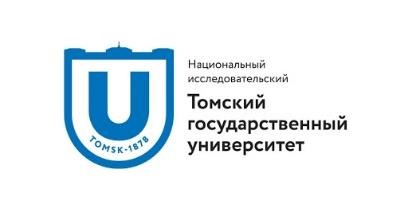 Национальный исследовательский Томский государственный университет Томское региональное отделение Российского психологического общества ИНФОРМАЦИОННОЕ ПИСЬМО № 2Уважаемые коллеги!Приглашаем вас принять участие в VIII СИБИРСКОМ ПСИХОЛОГИЧЕСКОМ ФОРУМЕ «МИР ЧЕЛОВЕКА В ФОКУСЕ ПСИХОЛОГИЧЕСКИХ МЕТАПРАКТИК» (международная научная конференция)Даты проведения Форума: 21–23 ноября 2022 года Форум проводит факультет психологии Национального исследовательского Томского государственного университета в юбилейный для факультета год. В 2022 году исполняется 75 лет со дня открытия специализации по психологии в Томском государственном университете и 25 лет со дня основания факультета психология в ТГУ. К участию в Форуме приглашаются: психологи-исследователи, аспиранты, практические психологи, педагоги-психологи, специалисты психологических служб, социальные педагоги, педагогические работники образовательных организаций, научно-исследовательские коллективы российских и зарубежных университетов и институтов. Цель Форума: осмысление тенденций и личностных ресурсов развития современного человека в динамике социальных трансформаций; обсуждение современных психологических практик в контекстах укрепления здоровья и психологического благополучия личности; выявление эффективных психологических технологий, направленных на повышения безопасности жизнедеятельности человека; психолого-педагогическое сопровождение субъектов образовательной и профессиональной деятельности.ОСНОВНЫЕ НАПРАВЛЕНИЯ РАБОТЫ ФОРУМА: Когнитивная психология в современных фундаментальных и прикладных исследованиях.Психологическое здоровье человека в трансформирующемся мире.Психоанализ и современная реальность. Мир внешний и мир внутренний.Новые измерения психологической безопасности человека.Психологические проблемы использования цифровых технологий в образовании.Психологический потенциал и возможности успешной профессионализации современного человека.Психолого-педагогические аспекты развития и социализации личности в BANI-мире.Стиль жизни и новая «нормальность»: психологический, информационно-коммуникативный и семиотический аспекты.26 ноября 2022 года в рамках Форума пройдет Юбилейная конференция, посвященная десятилетию Томского общества психоаналитической психотерапии (ТОПП) «Прошлое в настоящем. Психоаналитический взгляд».ОРГАНИЗАЦИОННЫЙ КОМИТЕТПредседатель: Галажинский Эдуард Владимирович – доктор психологических наук, профессор, академик РАО, ректор НИ ТГУ (Россия, г. Томск);Зам. председателя: Баланев Дмитрий Юрьевич – кандидат психологических наук, декан факультета психологии НИ ТГУ (Россия, г. Томск);Члены организационного комитета:Атаманова Инна Викторовна – кандидат психологических наук, доцент кафедры генетической и клинической психологии НИ ТГУ (Россия, г. Томск);Левицкая Татьяна Евгеньевна – кандидат психологических наук, доцент, и.о. заведующего кафедрой генетической и клинической психологии НИ ТГУ (Россия, г. Томск);Филенко Игорь Александрович – кандидат психологических наук, доцент, доцент кафедры общей и педагогической психологии НИ ТГУ (Россия, г. Томск).Секретариат форума: Мацепуро Дарья Михайловна – кандидат исторических наук, младший научный сотрудник лаборатории когнитивных исследований и психогенетики НИ ТГУ (Россия, г. Томск);Лещинская Светлана Борисовна – младший научный сотрудник лаборатории когнитивных исследований и психогенетики НИ ТГУ (Россия, г. Томск).Место проведения: г. Томск, пр. Ленина, 34а, Научная библиотека ТГУ, 2 этаж, Конференц-зал.УСЛОВИЯ УЧАСТИЯ В ФОРУМЕФормат проведения Форума – смешанный. Формы участия: очная (пленарный доклад – до 20 минут, доклад на секции – до 7 минут), дистанционная (пленарный доклад, доклад на секции), заочная (публикация). По итогам форума планируется издание электронного сборника статей с присвоением номера ISBN и регистрацией в РИНЦ (e-library). По результатам работы Форума участники получат сертификаты установленного образца. Рабочие языки Форума – русский и английский.Предусмотрен организационный взнос за участие в Форуме в размере 1000 рублей. Участники форума самостоятельно организуют (в случае очного участия) свое пребывание в г. Томске. ПОРЯДОК ПРЕДСТАВЛЕНИЯ МАТЕРИАЛОВДля участия в форуме и публикации тезисов необходимо выслать на электронную почту spf2022tsu@yandex.ru в одном письме с темой  «Форум 2022» – до 23 октября 2022 года (включительно) отдельными файлами:1. Анкету участника Форума (см. Приложение 1). Имя файла в следующем формате: «Фамилия, инициалы автора – анкета» (например: Иванов И.И.– анкета).2. Тезисы, оформленные в соответствии с требованиями (см. Приложение 2), объемом до 5000 знаков (с пробелами), имя файла (формат *.doc): «Фамилия, инициалы– тезисы», (Иванов И.И. – тезисы).3. Заявку, заполненную, подписанную и отсканированную (см. Приложение 3), имя файла: «Фамилия, инициалы – заявка», (Иванов И.И. – заявка).4. Экспертное заключениео том, что публикация не содержит сведений, запрещенных к опубликованию, заверенное в организации Имя файла: «Фамилия, инициалы – заключение», (Иванов И.И. – заключение).РЕЦЕНЗИРОВАНИЕ МАТЕРИАЛОВВсе материалы, поступившие в оргкомитет Форума, рецензируются. Авторы принятых тезисов будут оповещены до 1 ноября 2022. Прошедшие рецензирование материалы будут опубликованы в сборнике форума. Редакционная коллегия оставляет за собой право на редактирование тезисов без изменения научного содержания авторского варианта или на отклонение направленных авторами материалов в случаях, связанных с их не соответствием: проблематике или научному уровню форума; требованиям к оформлению текста или к его оригинальности (не менее 75%); срокам подачи или организационным требованиям. Cвои вопросы по форуму Вы можете задать по e-mail: spf2022tsu@yandex.ru.Дополнительная информация о Форуме размещена на сайте факультета психологии НИ ТГУ по адресу: http://www.psy.tsu.ru/node/5303. Приложение 1Анкета участника VIII СИБИРСКОГО ПСИХОЛОГИЧЕСКОГО ФОРУМА «МИР ЧЕЛОВЕКА В ФОКУСЕ ПСИХОЛОГИЧЕСКИХ МЕТАПРАКТИК» Томск, 21 – 23 ноября 2022 г.*Зарубежные участники могут представить анкету на английском языке.Приложение 2ТРЕБОВАНИЯ К ОФОРМЛЕНИЮ ТЕЗИСОВ1. Общие требования Для публикации в сборнике  Форума принимаются материалы объемом до 5000 знаков (с пробелами) в электронном виде в формате *.doc или *.docx, выполненные в текстовом редакторе Microsoft Word.Язык – русский, английский.Максимальное количество соавторов одной статьи – 3 человека.Шрифт Times New Roman. Размер кегля – 12 пт.Текст тезисов должен быть тщательно вычитан и отредактирован. Материалы публикуются в авторской редакции, авторы несут ответственность за научно-теоретический уровень публикуемого материала. 2. Оформление2.2. Параметры страницы2.2.1. Формат А4.2.2.2. Поля: правое – 20 мм; левое – 20 мм; верхнее – 20 мм; нижнее – 20 мм.2.2.3. Ориентация листа – книжная.2.3. Тезисы должна предварять следующая информация:2.3.1. Фамилия и инициалы автора(ов) – строчными буквами (выравнивание по правому краю).2.3.2. Аффилиация – название организации, город, строчными буквами (выравнивание по правому краю).2.3.3. Название  прописными буквами, шрифт полужирный (выравнивание по центру).Далее через 1 интервал – текст тезисов, выравнивание по ширине.2.4. Форматирование основного текста2.4.1. Абзацный отступ 1 см. (не использовать для абзацного отступа табуляцию и пробелы). Выравнивание текста  по ширине. Интервалы между абзацами должны  отсутствовать. Цвет текста авто (чёрный). Межстрочный интервал  одинарный.2.4.2. Между словами в тексте использовать 1 (один) пробел.2.4.3. Автоматическая расстановка переносов не допускается.2.4.4. Таблицы, рисунки, диаграммы в текст тезисов не включаются.2.7. Библиографические записи2.5.1. Библиографические записи должны соответствовать ГОСТ Р 7.0.5–2008 «СИБИД. Библиографическая ссылка».2.5.2. Список литературы должен содержать используемые или рекомендуемые источники в алфавитном порядке в количестве не более 5 источников.2.5.3. В тексте ссылки оформляются в квадратные скобки: номер источника в списке литературы, через запятую  обозначение страницы «с.» и без пробела номер страницы: [31, с.148].2.5.4. В списке литературы сноски на электронные ресурсы оформляются следующим образом:1. Зиновьев В.П. Конференция «Сибирское общество в период социальных трансформаций XX века» [Электронный ресурс] // Гуманитарные науки в Сибири. - 2006. - № 2. - С. 109-110. - URL: https://dlib.eastview.conVbrowse/doc/10049072 (дата обращения: 21.02.2022). Образец оформления тезисовИванов И.И.(ТГУ, Томск)НАЗВАНИЕ ТЕЗИСОВ НА РУССКОМ ЯЗЫКЕТекст тезисов ………………………………………………………………………………………………………………………………………………………………………………………………………………………………………………………………………………………………………………Литература1. Приложение 3ЗаявкаЯ, ____________________________________________________________________________,(фамилия, имя, отчество)_____________________________________________________________________________,(должность, место работы)прошу Вас опубликовать мои тезисы «_____________________________________________________________________________________»в сборнике материалов VIII Сибирского психологического форума. Данным письмом я также:1) даю свое согласие на редактирование моих тезисов необходимое для их опубликования (такое редактирование при этом не должно влечь за собой изменения смысла публикации, ее сокращения или включения дополнений к ней, снабжения ее какими-либо пояснениями, комментариями без моего согласия);2) даю своё согласие на совершение издателем и лицами, уполномоченными руководством НИ ТГУ, любых действий, направленных на доведение моей публикации до всеобщего сведения, в том числе на ее воспроизведение, распространение как в составе составного произведения (сборника), так и отдельно, размещение в сети «Интернет», включение в электронные базы данных, а также на безвозмездную передачу указанных прав третьим лицам, при условии соблюдения моих неимущественных авторских прав (в том числе права авторства, права на имя, права на неприкосновенность произведения);3) даю согласие на извлечение из моей публикации и использование на безвозмездной основе метаданных (название, имя автора (правообладателя), аннотации, библиографические материалы и пр.) с целью их включения в базу данных РИНЦ – Российский индекс научного цитирования, содержащую библиографическую информацию (библиографическое описание публикаций и пристатейные ссылки);4) подтверждаю, что мои тезисы  ранее не были опубликованы и в настоящее время не находится на рассмотрении и (или) не приняты к публикации в каком-либо ином издании;5) обязуюсь в случае опубликования моих тезисов при самостоятельном размещении их в сети «Интернет» указывать полную библиографическую ссылку на соответствующий сборник, в котором они были опубликованы.Приложение:• анкета (на электронном носителе) – на 1 листе;• заявка – на 1 листе;• рукопись тезисов (на электронном носителе) – на 2 листах;• экспертное заключение – на 1 листе.«____» _______________ 20___ г.          __________             ________________________           подпись                 расшифровка подписиНа русском языке*На русском языке*На русском языке*Фамилия, имя, отчество (полностью)Ученые степень и звание ДолжностьОрганизация, в которой работает автор ГородСтранаАдрес организацииКонтактные данные: телефон; E-mailНазвание докладаНазвание тезисовНаправление форумаФорма участияОчнаяДистанционнаяЗаочнаяРектору Томского государственного университета, профессору Э.В. Галажинскому